LABORATÓRIO DE Biologia celular – Dinâmica de compartimentos celularesResponsável: Profa. Drª. Cristina Pacheco-Soares Contatos: (12)3947-1138 cpsoares@univap.brO Laboratório de Biologia Celular – Dinâmica de Compartimentos Celulares, tem por objetivo estudar as alterações nos compartimentos celulares após o uso de fotobiomodulação, associado ou não a fármacos antioxidantes, compostos fotossensíveis e extratos vegetais. As análises são realizadas em modelos celulares in vitro (células tumorais, células não tumorais). As avaliações envolvem testes de cito e genotoxicidade (Ensaio de MTT, Ensaio Clonogênico por Cristal violeta, Teste Cometa), marcações de estruturas celulares com sondas fluorescentes (Citoesqueleto, Núcleo, reticulo endoplasmático, Mitocôndrias). Preparamos e processamos material para Microscopia Eletrônica de Transmissão, o que permite avaliar alterações ultraestruturais nas células submetidas aos tratamentos. O grupo de professores e alunos é multidisciplinar, contando com profissionais de diferentes áreas das ciências da saúde e engenharia.Imagens obtidas em nosso laboratório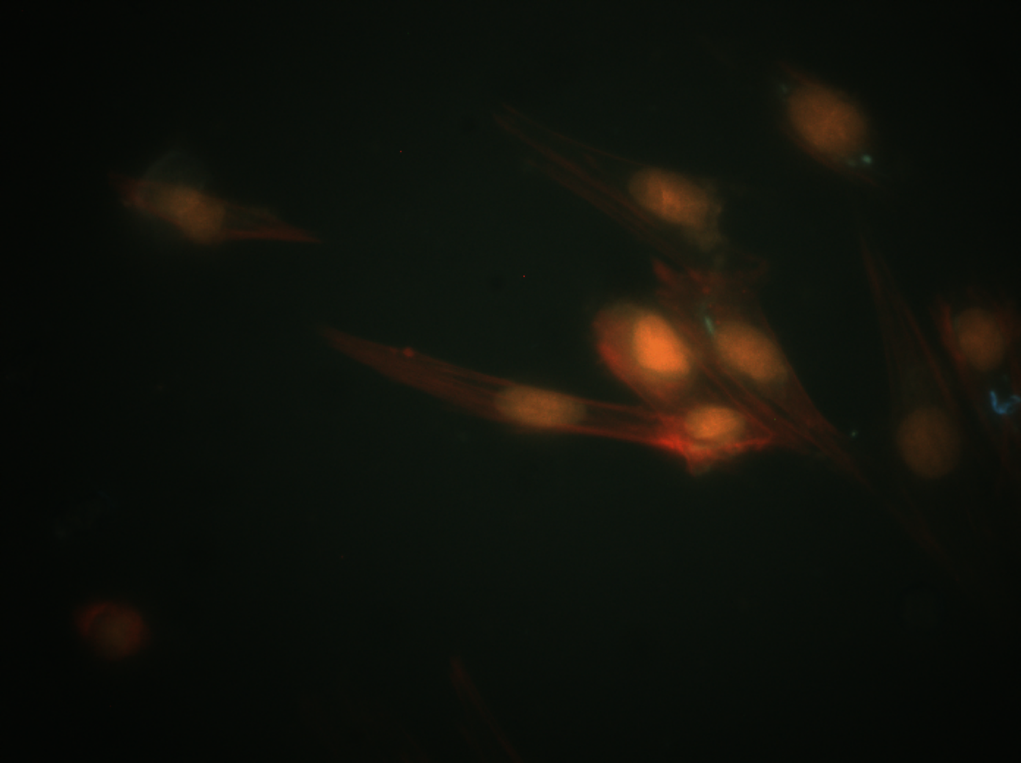 Avaliação de doxorrubicina no citoesqueleto de células cardíacas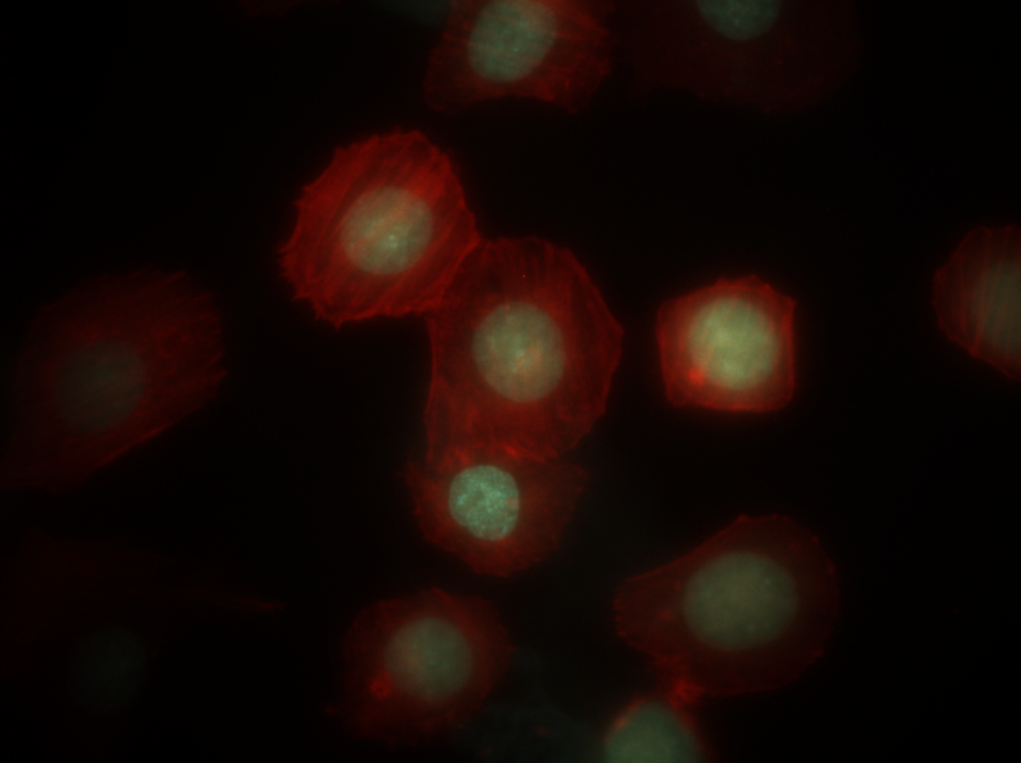 Células MDA-MB468 tratada com doxorrubicina 0,1 µM e avaliação de citoesqueleto.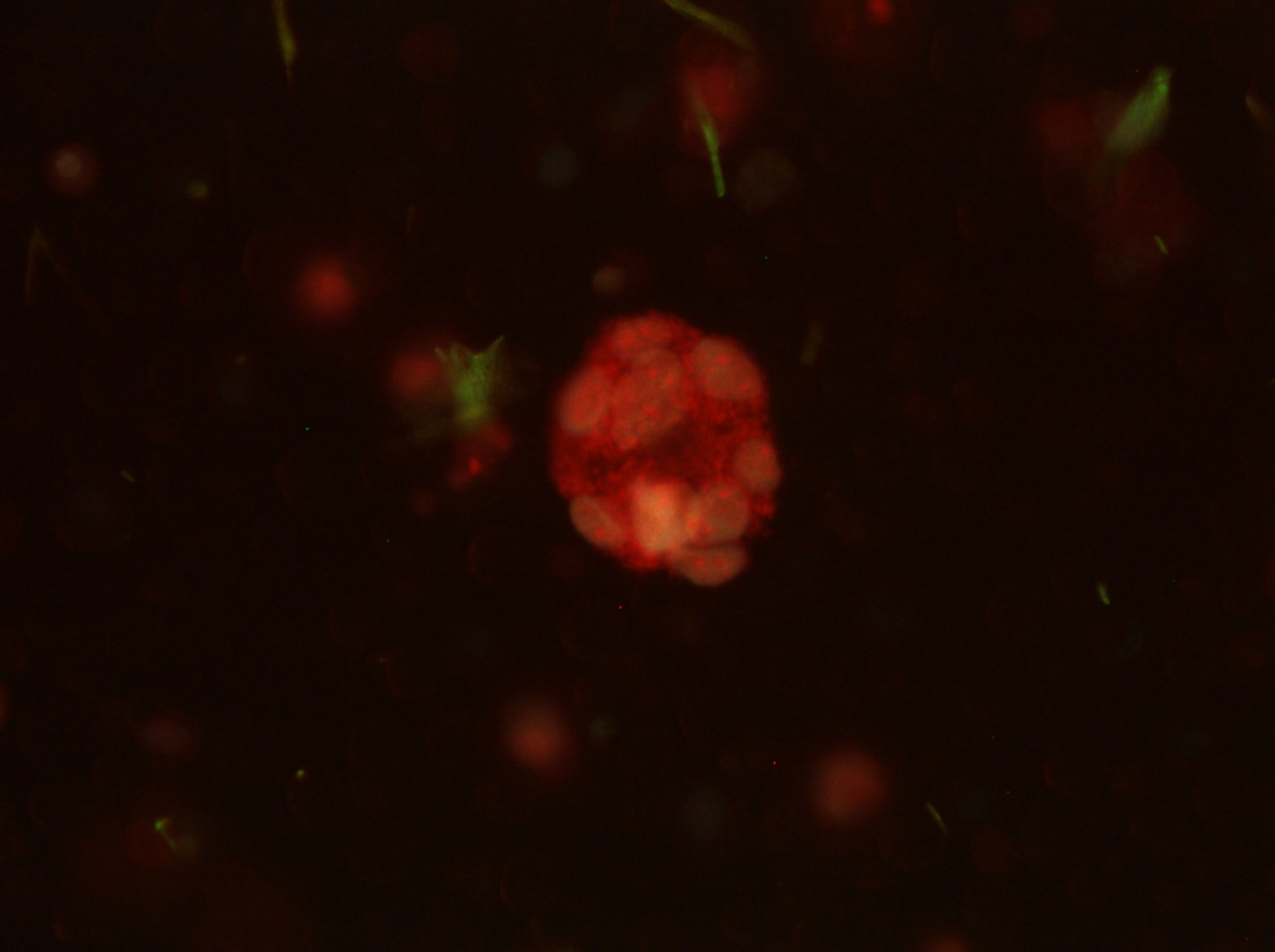 Células K562 tratadas com 0,5 mM de cortisol.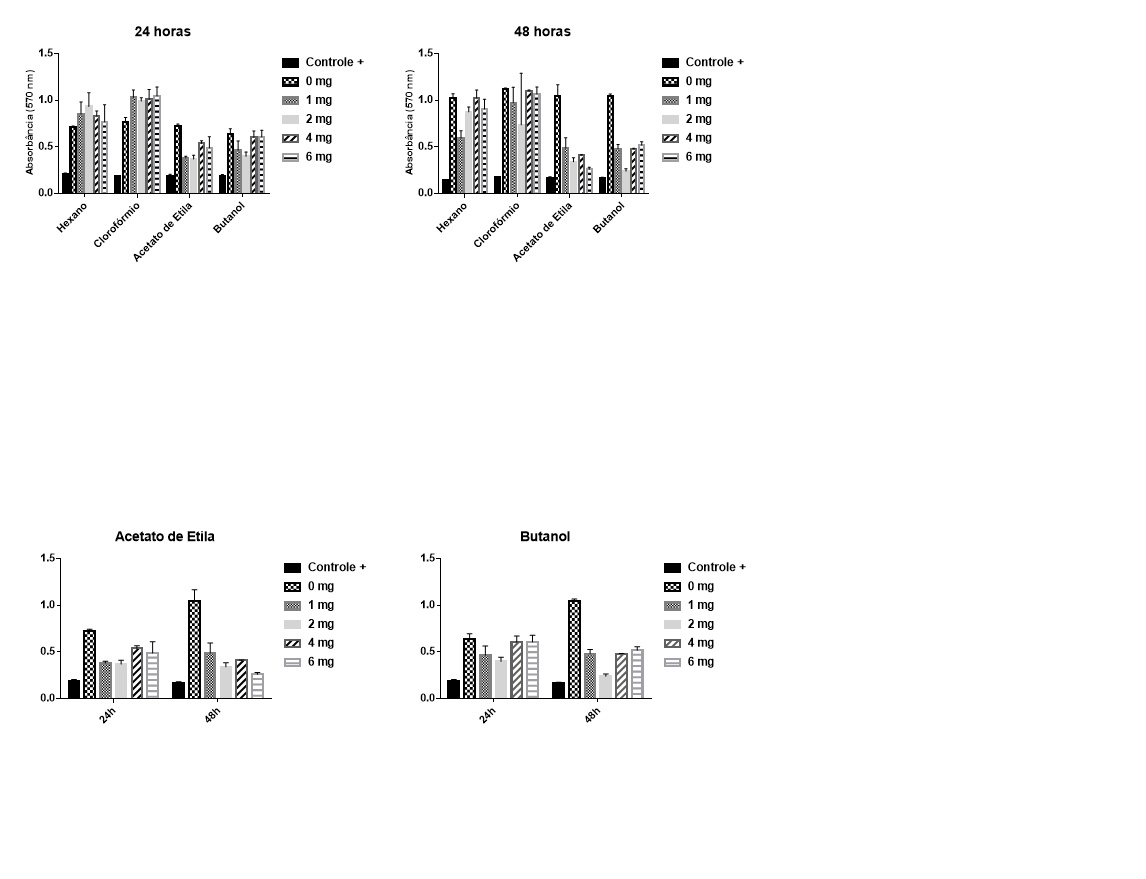 Avaliação de extrato de jambu em cultura de células L929 sobre a atividade mitocondrial.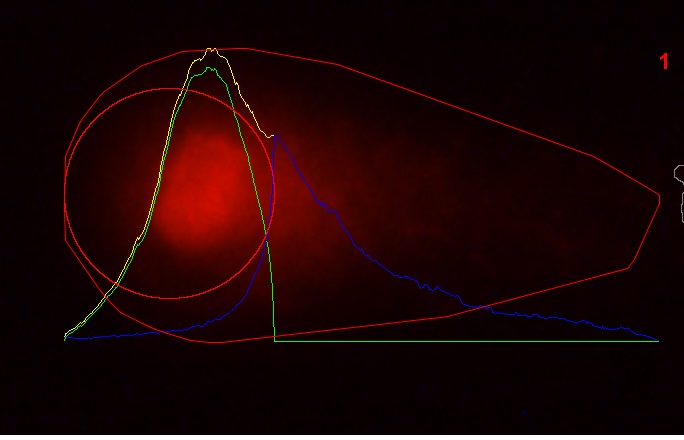 Teste cometa em células submetidas a tratamento com álcool etílico.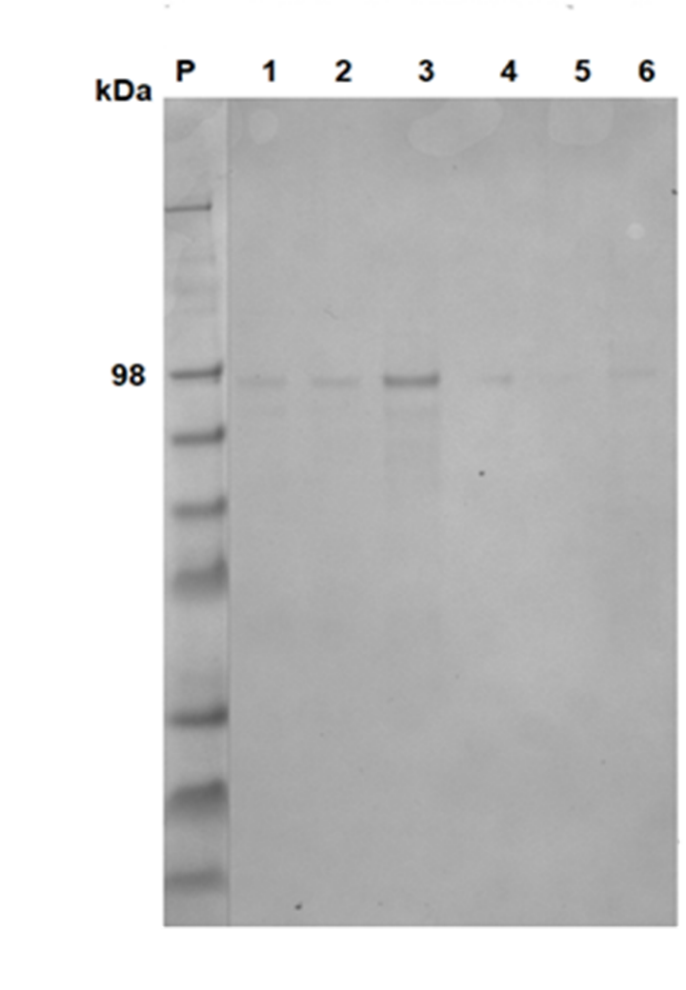 Gel de poliacrilamida para detecção de proteínas.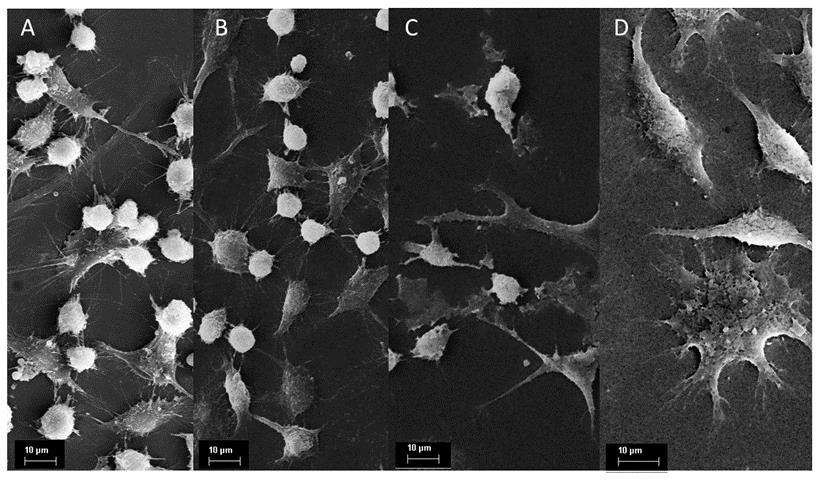 Avaliação da atividade fagocítica de macrófagos RAW 264.7 na interação com células de mama submetidas a TFD.Nos últimos anos foram estabelecidas parcerias nacionais e internacionais, listadas abaixo:Dr. Christian Hölsher – Universidade Henan de Medicina Chinesa – Centro de PesquisaDra. Luciane Dias de Oliveira - Universidade Estadual Paulista (UNESP). Campus de São José dos Campos. Instituto de Ciência e Tecnologia (ICT).Dra. Luisa Lina Villa - Universidade de São Paulo (USP). Inovação em Câncer do Centro de Investigação Translacional em Oncologia do ICESP.Dra. Marimélia Aparecida Porcionatto - Universidade Federal de São Paulo, (UNIFESP), Departamento de Bioquímica, Disciplina de Biologia Molecular. Laboratório de Neurobiologia.O laboratório conta com equipamentos adquiridos via FAPESP e Fundação Valeparaibana de Ensino (FVE), que são utilizados no desenvolvimento de experimentos in vitro:Microscópio trinocular invertido Olympus CK40 (FAPESP) Microscópio trinocular invertido Leica DMIL LED (FAPESP)Microscópio Leica DMLB LED (FAPESP)02 Câmeras de vídeo digital Leica DFC310 (FAPESP) 02 Fluxos Laminares VECO Sistema de água UltraPura Maxima Elga (FAPESP)Centrifuga Eppendorff 5702 (FAPESP)Freezer -80ºC Sanyo VIP (FAPESPTransluminador Gel Logic 100 KODAK (FVE)Leitor de Placa SpectraCount Packard (FAPESP)Centrifuga refrigerada JOAN CR3i (FVE)Incubadora refrigerada de bancada CIENTEC 712R (FVE)Ultramicrótomo Leica UltraCut UCT (FAPESP)Lista de projetos desenvolvidos e em desenvolvimento.Ação da Terapia fotodinâmica na viabilidade e superfície de esferoides de células cancerígenas de mama Processo: 21/09418-4   Bolsa Iniciação CientíficaÁrea do conhecimento:	Ciências Biológicas - Biofísica - Radiologia e FotobiologiaPesquisador responsável:  Cristina Pacheco SoaresBeneficiário: Mariela Inês Batista dos SantosInstituição-sede: Instituto de Pesquisa e Desenvolvimento (IP&D). Universidade do Vale do Paraíba (UNIVAP). São José dos Campos, SP, BrasilAvaliação de glicanos, proteínas de choque térmico e fagocitose após tratamento fotodinâmica. Processo: 16/17984-1 Auxílio à Pesquisa - RegularÁrea do conhecimento:	Ciências Biológicas - Biofísica - Radiologia e FotobiologiaPesquisador responsável: Cristina Pacheco SoaresInstituição-sede:	Instituto de Pesquisa e Desenvolvimento (IP&D). Universidade do Vale do Paraíba (UNIVAP). São José dos Campos, SP, BrasilCo-localização de Fotossensibilizadores e Espécies Reativas de Oxigênio no Processo de Morte Celular na Terapia Fotodinâmica - Processo: 11/16234-5 Bolsa MestradoÁrea do conhecimento:	Ciências Biológicas - Biofísica - Radiologia e FotobiologiaPesquisador responsável: Cristina Pacheco SoaresBeneficiário: Eriane Eller de SiqueiraInstituição-sede:	Instituto de Pesquisa e Desenvolvimento (IP&D). Universidade do Vale do Paraíba (UNIVAP). São José dos Campos, SP, BrasilAvaliação da inativação de câncer de mama após terapia fotodinâmica in vivoProcesso: 11/05404-7 – Bolsa MestradoÁrea do conhecimento:	Ciências Biológicas - Biofísica - Radiologia e FotobiologiaPesquisador responsável: Cristina Pacheco SoaresBeneficiário: Carolina Genúncio da Cunha Menezes CostaInstituição-sede: Instituto de Pesquisa e Desenvolvimento (IP&D). Universidade do Vale do Paraíba (UNIVAP). São José dos Campos, SP, BrasilAVALIAÇÃO DA GENOTOXICIDADE DA TERAPIA FOTODINÂMICA COM CLORO-ALUMÍNO-FTALOCIANINA (ALPc) E CLORO-ALUMÍNO-FTALOCIANINA LIPOSSOMAL (ALPcCL) EM DIFERENTES LINHAGENS CELULARESProcesso: 11/05958-2 - Bolsa Iniciação CientíficaÁrea do conhecimento:	Ciências Biológicas - Biofísica - Radiologia e FotobiologiaPesquisador responsável: Cristina Pacheco SoaresBeneficiário: Andreza Cristina de Siqueira SilvaInstituição-sede: Instituto de Pesquisa e Desenvolvimento (IP&D). Universidade do Vale do Paraíba (UNIVAP). São José dos Campos, SP, BrasilANÁLISE GENÉTICA, ESPECTROSCÓPICA E ULTRAESTRUTURAL DE FIBROPAPILOMA DE Chelonia mydas. Processo:  10/18976-6 Bolsa Iniciação CientíficaÁrea do conhecimento:	Ciências Biológicas - Biologia GeralPesquisador responsável: Cristina Pacheco SoaresBeneficiário: Samara Maftoum CostaInstituição-sede: Instituto de Pesquisa e Desenvolvimento (IP&D). Universidade do Vale do Paraíba (UNIVAP). São José dos Campos, SP, BrasilAvaliação da Terapia Fotodinâmica com LED no processo de adesão celularProcesso: 10/11889-0 -	Bolsa Iniciação CientíficaÁrea do conhecimento:	Ciências Biológicas - Biofísica - Radiologia e FotobiologiaPesquisador responsável: Cristina Pacheco SoaresBeneficiário: Geisa Nogueira SallesInstituição-sede: Instituto de Pesquisa e Desenvolvimento (IP&D). Universidade do Vale do Paraíba (UNIVAP). São José dos Campos, SP, BrasilAção das proteínas de choque térmico na terapia fotodinâmica Processo:10/09343-0Bolsa Iniciação CientíficaÁrea do conhecimento:	Ciências Biológicas - Biofísica - Radiologia e FotobiologiaPesquisador responsável: Cristina Pacheco SoaresBeneficiário: Eriane Eller de SiqueiraInstituição-sede: Instituto de Pesquisa e Desenvolvimento (IP&D). Universidade do Vale do Paraíba (UNIVAP). São José dos Campos, SP, BrasilMecanismos celulares da inativação tumoral através da terapia fotodinâmicaProcesso: 09/15206-8 -	Auxílio à Pesquisa - RegularÁrea do conhecimento:	Ciências Biológicas - Biofísica - Radiologia e FotobiologiaPesquisador responsável: Cristina Pacheco SoaresInstituição-sede: Instituto de Pesquisa e Desenvolvimento (IP&D). Universidade do Vale do Paraíba (UNIVAP). São José dos Campos, SP, BrasilExpressão e organização de elementos da adesão celular após TFDProcesso: 06/06736-5 - Auxílio à Pesquisa - RegularÁrea do conhecimento:	Ciências Biológicas - Biologia GeralPesquisador responsável: Cristina Pacheco SoaresInstituição-sede: Instituto de Pesquisa e Desenvolvimento (IP&D). Universidade do Vale do Paraíba (UNIVAP). São José dos Campos, SP, BrasilEstudo in vitro de bioestimulação de células endoteliais com laser As-Ga=830nm.Processo: 04/00046-1 Bolsa Iniciação CientíficaÁrea do conhecimento:	Ciências Biológicas - Morfologia - Citologia e Biologia CelularPesquisador responsável:	Cristina Pacheco SoaresBeneficiário:	Roberta Eller BorgesInstituição-sede:	Instituto de Pesquisa e Desenvolvimento (IP&D). Universidade do Vale do Paraíba (UNIVAP). São José dos Campos, SP, BrasilAnálise do desempenho biológico de novos materiais para aplicações biomédicas: candidatos e biomateriais desenvolvidos no IP&D - UNIVAPProcesso: 03/08190-1 - Bolsa Pós-DoutoradoÁrea do conhecimento:	Engenharias - Engenharia BiomédicaPesquisador responsável: Cristina Pacheco SoaresBeneficiário: André Luís PaschoalInstituição-sede: Instituto de Pesquisa e Desenvolvimento (IP&D). Universidade do Vale do Paraíba (UNIVAP). São José dos Campos, SP, BrasilAvaliação do processo de morte celular após terapia fotodinâmica.Processo:  01/07380-6 - Auxílio à Pesquisa - RegularÁrea do conhecimento:	Ciências Biológicas - Morfologia - Citologia e Biologia CelularPesquisador responsável: Cristina Pacheco SoaresInstituição-sede: Instituto de Pesquisa e Desenvolvimento (IP&D). Universidade do Vale do Paraíba (UNIVAP). São José dos Campos, SP, BrasilAvaliação do processo da morte celular após terapia fotodinâmica.Processo: 01/07379-8 - Bolsa Iniciação CientíficaÁrea do conhecimento:	Ciências Biológicas - Morfologia - Citologia e Biologia CelularPesquisador responsável: Cristina Pacheco SoaresBeneficiário: Graziela de SousaInstituição-sede: Instituto de Pesquisa e Desenvolvimento (IP&D). Universidade do Vale do Paraíba (UNIVAP). São José dos Campos, SP, BrasilReparação cicatricial de "rattus albinus wistar" irradiada com laser de He-Ne.Processo: 00/06694-4 - Auxílio à Pesquisa - Reunião - BrasilÁrea do conhecimento:	Ciências Biológicas - Morfologia - Citologia e Biologia CelularPesquisador responsável: Cristina Pacheco SoaresInstituição-sede: Instituto de Pesquisa e Desenvolvimento (IP&D). Universidade do Vale do Paraíba (UNIVAP). São José dos Campos, SP, BrasilEstudo da distribuição de fotossensibilizadores em células neoplásicasProcesso: 00/00795-3 - Bolsa - Programa Capacitação - Treinamento TécnicoVigência: 01 de março de 2000 - 28 de fevereiro de 2001Área do conhecimento:	Ciências Biológicas - Morfologia - Citologia e Biologia CelularPesquisador responsável: Cristina Pacheco SoaresBeneficiário: Graziela de SousaInstituição-sede: Instituto de Pesquisa e Desenvolvimento (IP&D). Universidade do Vale do Paraíba (UNIVAP). São José dos Campos, SP, BrasilVinculado ao auxílio:	98/14897-0 - Estudo da distribuição de fotossensibilizadores em células neoplásicas, AP.REstudo da distribuição de fotossensibilizadores em células neoplásicasProcesso: 98/14897-0Linha de fomento: Auxílio à Pesquisa - RegularÁrea do conhecimento:	Ciências Biológicas - Morfologia - Citologia e Biologia CelularPesquisador responsável: Cristina Pacheco SoaresBeneficiário: Cristina Pacheco SoaresInstituição-sede: Instituto de Pesquisa e Desenvolvimento (IP&D). Universidade do Vale do Paraíba (UNIVAP). São José dos Campos, SP, BrasilPatentes desenvolvidas:VIEIRA, L. S. ; SILVA, A. C. A. S ; VIEIRA, A. A ; MANFROI, L. A. ; RAMOS, M. A. A. ; SILVA, M. G. P ; SILVA, Newton Soares da ; da Silva, Newton Soares ; MACARIO, P. F. ; CELIA, R. ; SANTOS, T. B. ; IGLESIAS, L ; PARO, Y. M. ; Pacheco-Soares, Cristina . REVESTIMENTOS LARVICIDAS PARA MOSQUITOS, SEU PROCESSO DE OBTENÇÃO E DE APLICAÇÃO. 2019, Brasil.Patente: Modelo de Utilidade. Número do registro: BR1020190055316, título: "REVESTIMENTOS LARVICIDAS PARA MOSQUITOS, SEU PROCESSO DE OBTENÇÃO E DE APLICAÇÃO" , Instituição de registro: INPI - Instituto Nacional da Propriedade Industrial. Depósito: 21/03/2019Cristina Pacheco-Soares; DA SILVA, CARLOS AUGUSTO PRIANTE; SILVA, Newton Soares da ; MENEGON, R. F. . Membrana de quitosana associada a extrato de Acmella oleracea, processo de obtenção e uso. 2021, Brasil.Patente: Privilégio de Inovação. Número do registro: BR2021050218, título: "Membrana de quitosana associada a extrato de Acmella oleracea, processo de obtenção e uso" , Instituição de registro: INPI - Instituto Nacional da Propriedade Industrial. Depósito: 21/05/2021Lista de artigos publicados disponível em:             https://scholar.google.com.br/citations?user=1ZejV0kAAAAJ&hl=pt-BR